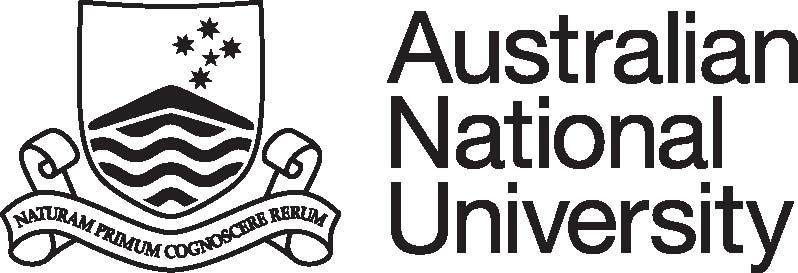 Position DescriptionCollege/Division:CASSFaculty/School/Centre: RSSSDepartment/Unit: Position Title: ANU/CSIRO Postdoctoral Fellow (Responsible Innovation in Synthetic Biology)Classification:Academic Level B Position No:Responsible to:Prof. Catherine WaldbyPURPOSE STATEMENT:The Research School of Social Sciences (RSSS) and the Australian National Centre for the Public Awareness of Sciences (CPAS) at the ANU have partnered with the Commonwealth Scientific and Industrial Research Organisation (CSIRO) in a collaboration focused on advancing the science and practice of responsible innovation in the broad domains of synthetic biology and precision health. The ANU/CSIRO Postdoctoral Fellow (Responsible Innovation in Synthetic Biology) is expected to carry out independent and team-based impact-focused social science research that contributes new insights, practices and approaches that will both advance the science and practice of responsible innovation and also contribute to the development of socially responsible innovations in synthetic biology for Australians.  We welcome inquiries from researchers with expertise that may include studies of scientific practices, ethics, commercialization, sustainability, regulation, social impact, and public policy. The Fellow will be participating in a unique collaborative research environment and working with two internationally leading research institutions, the ANU and CSIRO, to advance multidisciplinary social and natural scientific research.CONTEXT FOR POSITION: CSIRO-ANU COLLABORATION ON RESPONSIBLE INNOVATION The multi-million, multi-year CSIRO-ANU Responsible Innovation Collaboration is a significant partnership and program of joint research activities undertaken collaboratively with the CSIRO (www.csiro.au). CSIRO, Australia’s national science agency, is focused on creating measurable economic, environmental and social benefits that better our world and Australia’s place in it. This collaboration is recruiting two jointly-funded Postdoctoral Fellow positions in order to develop research capability in responsible innovation in the domains of synthetic biology and precision health. It is expected that the Collaboration will contribute to the ANU’s Strategic Plan highlighting the University’s role in creating outcomes for longer-term societal benefit and transformation, On the ANU side, the Collaboration is led by Professor Catherine Waldby (Research School of Social Sciences/RSSS) and Professor Joan Leach (CPAS). Within CSIRO, this Collaboration forms part of a broader investment in developing a national cohort of early career researchers supported by the Responsible Innovation Future Science Platform (FSP) led by Dr Justine Lacey. This position also provides a strong connection to CSIRO researchers working in the Synthetic Biology Future Science Platform with the opportunity for co-location between ANU and CSIRO sites during the Fellowship. The successful ANU appointee will also be appointed as a Visiting Scientist at CSIRO to encourage effective cross-institutional collaboration and provide opportunity to conduct their research in both academic and applied impact-focused research settings. The appointee will also benefit from being part of an international network of scholars relating to these issues.Additionally, the jointly-funded Postdoctoral Fellows will be embedded in high-quality research environments at the ANU and have access to experts in science and society at both RSSS and CPAS. Under the Directorship of Professor Catherine Waldby, RSSS has invested in significant science and society expertise through several senior and postdoctoral appointments. The 2016, 2017 and 2018 QS rankings recognised all RSSS disciplines as within the top 20 in the world, and as number 1 nationally in each case. The Postdoctoral Fellow for this position (Responsible Innovation in Synthetic Biology) may focus on aspects including but not limited to community engagement, public understanding, research ethics, social governance and regulation, environmental impact and sustainability, commercialization and intellectual property, and/or policy formation and advice. The Fellow will have the opportunity to co-develop the intellectual and research trajectory of the project in line with their own expertise, and the expertise of their supervisory team. KEY ACCOUNTABILITY AREAS:Position Dimension & Relationships: The Postdoctoral Fellow (Responsible Innovation in Synthetic Biology) will report to the Director of the Research School of Social Sciences (RSSS) supported by a suitably qualified co-supervisor based at CSIRO. The Fellow will engage with a cohort of social, data and life science researchers at RSSS, CPAS and CSIRO working on responsible innovation, as well as engaging with scientists in the Synthetic Biology FSP at CSIRO. They will contribute to the development and practice of responsible innovation scholarship across areas such as ethics, governance, social impact and public policy, as well as making specific contributions to responsible innovation as it applies to synthetic biology. The Fellow will also support the broader activities of the CSIRO-ANU Responsible Innovation Collaboration including those related to engagement, training and workshops.Role Statement:Specific duties required of a Level B Academic may include:the conduct of research either as a member of a team or independently, and the production of conference and seminar papers and publications from that research;supervision of research-support staff involved in the staff member's research;guidance in the research effort of junior members of research-only academic staff in his/her research area;involvement in professional activities including, subject to availability of funds, attendance at conferences and seminars in the field of expertise;administrative functions primarily connected with his/her area of research;occasional contributions in the teaching program within the field of the staff member's research;co-supervision, or where appropriate supervision, of major honours or postgraduate research projects within the field of the staff member's area of research;attendance at meetings associated with research or the work of the organisational unit to which the research is connected and/or departmental and/or faculty meetings and/or membership of a limited number of committees; andother duties as allocated by the supervisor or the Vice-Chancellor consistent with the classification of the position.SELECTION CRITERIA:A doctorate in a relevant discipline area (such as ethics, sociology, anthropology, social studies of science and technology, or similar social science discipline).Evidence of publication in high-ranked journals in the area of the social impacts of synthetic biology (or similar areas).Experience in designing and delivering impact-focused social science and/or socially-facing research Demonstrated ability to work in an interdisciplinary team of researchers, plus the motivation and discipline to work collaboratively and autonomously.High-level written and oral communication skills with the ability to represent the research team effectively internally and externally.Ability to work productively and creatively with diverse partners across multiple disciplines in both academia and government agencies as part of this large-scale, multi-institution research programmeA demonstrated understanding of equal opportunity principles and policies and a commitment to their application in a university contextSELECTION CRITERIA:A doctorate in a relevant discipline area (such as ethics, sociology, anthropology, social studies of science and technology, or similar social science discipline).Evidence of publication in high-ranked journals in the area of the social impacts of synthetic biology (or similar areas).Experience in designing and delivering impact-focused social science and/or socially-facing research Demonstrated ability to work in an interdisciplinary team of researchers, plus the motivation and discipline to work collaboratively and autonomously.High-level written and oral communication skills with the ability to represent the research team effectively internally and externally.Ability to work productively and creatively with diverse partners across multiple disciplines in both academia and government agencies as part of this large-scale, multi-institution research programmeA demonstrated understanding of equal opportunity principles and policies and a commitment to their application in a university contextSELECTION CRITERIA:A doctorate in a relevant discipline area (such as ethics, sociology, anthropology, social studies of science and technology, or similar social science discipline).Evidence of publication in high-ranked journals in the area of the social impacts of synthetic biology (or similar areas).Experience in designing and delivering impact-focused social science and/or socially-facing research Demonstrated ability to work in an interdisciplinary team of researchers, plus the motivation and discipline to work collaboratively and autonomously.High-level written and oral communication skills with the ability to represent the research team effectively internally and externally.Ability to work productively and creatively with diverse partners across multiple disciplines in both academia and government agencies as part of this large-scale, multi-institution research programmeA demonstrated understanding of equal opportunity principles and policies and a commitment to their application in a university contextSELECTION CRITERIA:A doctorate in a relevant discipline area (such as ethics, sociology, anthropology, social studies of science and technology, or similar social science discipline).Evidence of publication in high-ranked journals in the area of the social impacts of synthetic biology (or similar areas).Experience in designing and delivering impact-focused social science and/or socially-facing research Demonstrated ability to work in an interdisciplinary team of researchers, plus the motivation and discipline to work collaboratively and autonomously.High-level written and oral communication skills with the ability to represent the research team effectively internally and externally.Ability to work productively and creatively with diverse partners across multiple disciplines in both academia and government agencies as part of this large-scale, multi-institution research programmeA demonstrated understanding of equal opportunity principles and policies and a commitment to their application in a university contextSupervisor Signature:Date:1 July 2019Printed Name:Prof. Catherine WaldbyUni ID:U1005432References:Academic Minimum Standards